KАРАР				   	              	             РЕШЕНИЕ    О внесении изменений  и дополнений в решение Совета сельского поселения Богдановский сельсовет от 30.05.2016 года №41 «Об утверждении  «Правила землепользования и застройки с. Богданово, с. Канбеково, с. Тамьян-Таймас, д. Зириклыкуль, д. Култай-Каран, д. Чиряштамак сельского поселения Богдановский сельсовет муниципального района Миякинский район РБ»В соответствии с Федеральным законом от 06.10.2003 г. №1321 ФЗ “Об общих принципах организации местного самоуправления в Российской Федерации”, Уставом сельского поселения  Совет сельского поселения Богдановский сельсовет муниципального района  Миякинский район Республики Башкортостан решил:Внести в решение Совета сельского поселения Богдановский сельсовет муниципального района Миякинский район Республики Башкортостан  от 30.05.2016 года №41 «Об утверждении  «Правила землепользования и застройки с. Богданово, с. Канбеково, с. Тамьян-Таймас, д. Зириклыкуль, д. Култай-Каран, д. Чиряштамак сельского поселения Богдановский сельсовет муниципального района Миякинский район РБ» следующие изменения и дополнения:      ч.4 ст.9  Правил землепользования и застройки изложить в следующей редакции:       Видами документации по планировке территории являются:1) проект планировки территории;2) проект межевания территории. 1.2.      ч.2 ст.33  Правил землепользования и застройки изложить в следующей редакции:       Выдача разрешения на строительство не требуется в случае:1. При возведении гаража на земельном наделе, предоставленное физическому лицу, которое занимается некоммерческой, садово-огороднической деятельностью на своем дачном участке.2. При возведении объектов, которые не относятся к капитальному строительству.3. Для строительства на земельном наделе строений, которые будут использоваться, при ведении некоммерческой деятельности, как подсобные или вспомогательные сооружения.4. При изменении капитальных строений или их какой-либо части, если эти изменения не нарушают целостность конструкции этих объектов, а также не превышают определенные строительные и реконструкционные нормативы, которые установлены регламентом градостроительства РФ.5. В других случаях, предусмотренных законодательным Кодексом Российской Федерации в статье 51 в пункте 17 Градостроительного кодекса РФ.     1.3  ч.5 ст.35 пункт 2 дополнить словами «выданный не ранее чем за три года до дня представления заявления на получение разрешения на строительство, или в случае выдачи разрешения на строительство линейного объекта реквизиты проекта планировки территории и проекта межевания территории (за исключением случаев, при которых для строительства, реконструкции линейного объекта не требуется подготовка документации по планировке территории), реквизиты проекта планировки территории в случае выдачи разрешения на строительство линейного объекта, для размещения которого не требуется образование земельного участка»  1.4. ч.5 ст.35 Правил землепользования и застройки:-  дополнить пунктом 7 следующего содержания: «копия свидетельства об аккредитации юридического лица, выдавшего положительное заключение негосударственной экспертизы проектной документации, в случае, если представлено заключение негосударственной экспертизы проектной документации»; - дополнить пунктом 8 следующего содержания:  «документы, предусмотренные законодательством Российской Федерации об объектах культурного наследия, в случае, если при проведении работ по сохранению объекта культурного наследия затрагиваются конструктивные и другие характеристики надежности и безопасности такого объекта»;-  дополнить пунктом 9 следующего содержания:  «копия решения об установлении или изменении зоны с особыми условиями использования территории в случае строительства объекта капитального строительства, в связи с размещением которого в соответствии с законодательством Российской Федерации подлежит установлению зона с особыми условиями использования территории, или в случае реконструкции объекта капитального строительства, в результате которой в отношении реконструированного объекта подлежит установлению зона с особыми условиями использования территории или ранее установленная зона с особыми условиями использования территории подлежит изменению».      2.  Обнародовать настоящее решение на информационном стенде в здании администрации сельского поселения Богдановский сельсовет и на официальном сайте в сети Интернет.Контроль за исполнением настоящего постановления оставляю за  собой.Глава сельского  поселения                                                            Богдановский сельсовет                                                     З.Ф.Амирова                                                                  с.Богданово18.07.2019 г  №190Башkортостан РеспубликаhыМиеке районы муниципаль районынын Богдан ауыл советы ауыл билемеhе Советы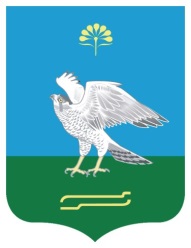 Совет сельского поселения Богдановский сельсовет муниципального района Миякинский район Республики Башкортостан